Perímetro de un polígonoEl perímetro de un polígono es igual a la suma de las longitudes de sus lados. 	O lo que es lo mismo, la longitud de la línea poligonal que lo limita.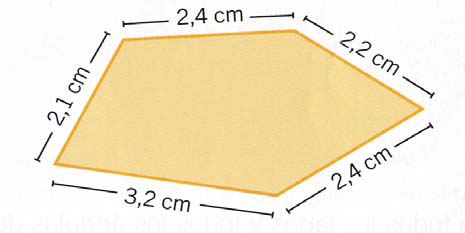 Para calcular el perímetro de este polígono sumamos las longitudes de sus lados:2,4 + 2,2 + 2,4 + 3,2 + 2,1 = 12,3 cm